АКТобщественной проверкипо обращениям жителей муниципалитета, на основании плана работы Общественной палаты г.о. Королев, 
в рамках проведения системного и комплексного общественного контроля, 
проведен мониторинг на остановочном пункте с целью установить, как водители общественного транспорта при заезде автобуса на остановочный пункт останавливают транспортное средство.Сроки проведения общественной проверки: 17.10.2019 г.Основания для проведения общественной проверки: по обращениям граждан, план работы комиссииФорма общественного контроля: мониторингПредмет общественной проверки: как водители общественного транспорта при заезде автобуса на остановочный пункт останавливают транспортное средствоСостав группы общественного контроля:Члены комиссии «по ЖКХ, капитальному ремонту, контролю за качеством работы управляющих компаний, архитектуре, архитектурному облику городов, благоустройству территорий, дорожному хозяйству и транспорту» Общественной палаты г.о. Королев: 1. Белозерова Маргарита Нурлаяновна – и.о. председателя комиссии2. Якимова Варвара Владиславовна – член комиссииПо обращениям в Общественную палату жителей с ограниченными физическими возможностями, перед которыми стоит задача сесть в автобус и доехать до магазина, поликлиники, аптеки, порой становится настоящим испытанием. «Практически невозможно с костылями зайти в автобус или выйти из него, если он останавливается далеко от бордюра».17 октября Общественная палата г.о. Королев провела мониторинг на остановочном пункте с целью установить, как водители общественного транспорта при заезде автобуса на остановочный пункт останавливают транспортное средство.Проверка показала: на автобусной остановке по адресу «Пр-т Королева» в период с 8:40 до 9:20 остановилось 34 автобуса разного класса  перевозчиков - ООО "Мострансавто», ООО «Домтрансавто", ООО «Автотревел». В основном, все транспортные средства при заезде на остановочный пункт останавливались близко до бордюрного камня, и только 4 автобуса остановились на некомфортном для пассажиров расстоянии, что не безопасно.По данным мониторинга составлен АКТ, который будет направлен автоперевозчикам. Общественная палата продолжает проверки в этом направлении.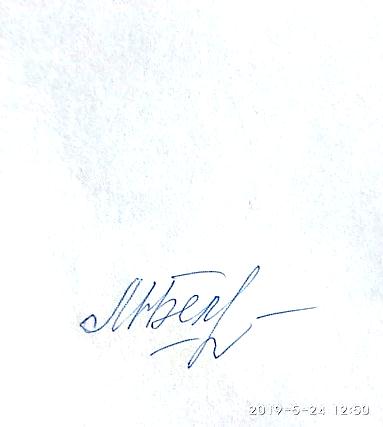 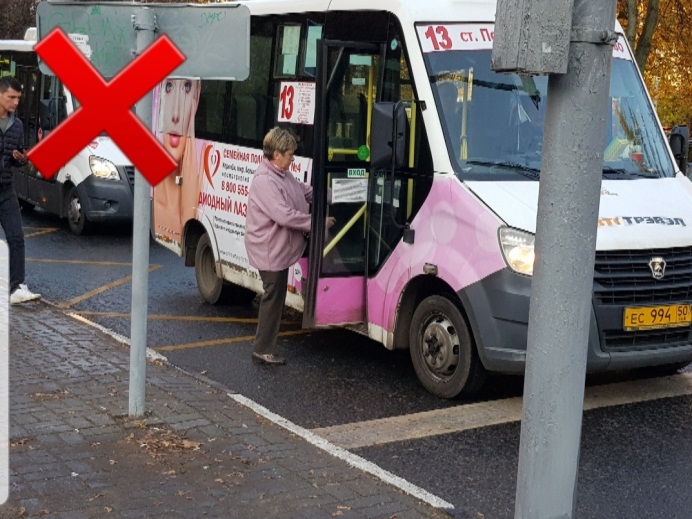 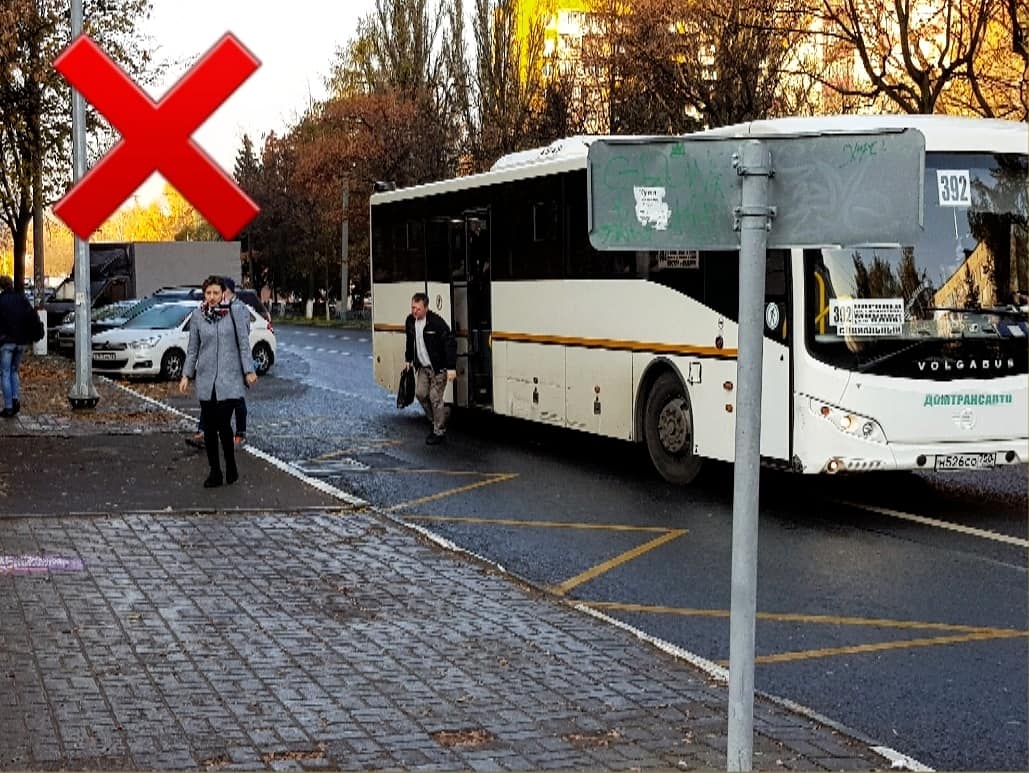 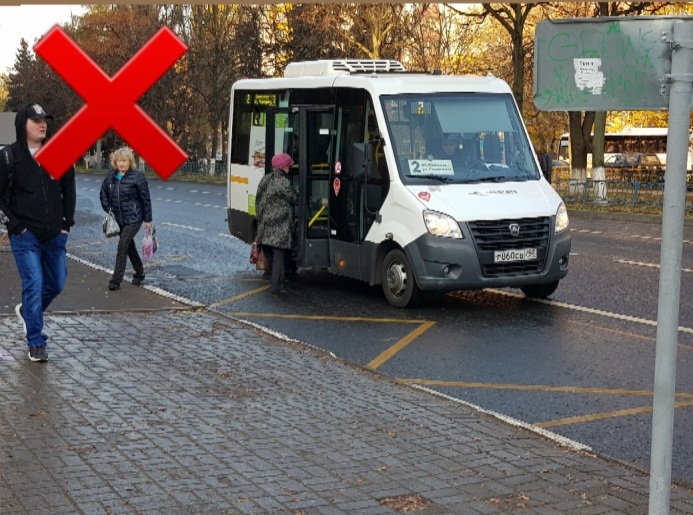 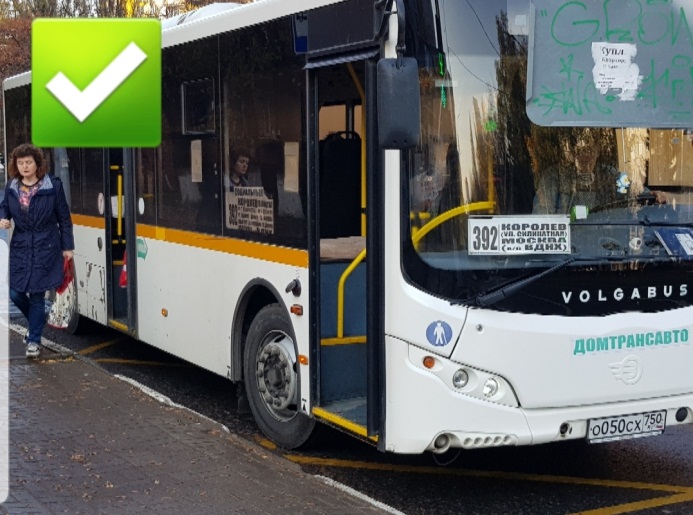 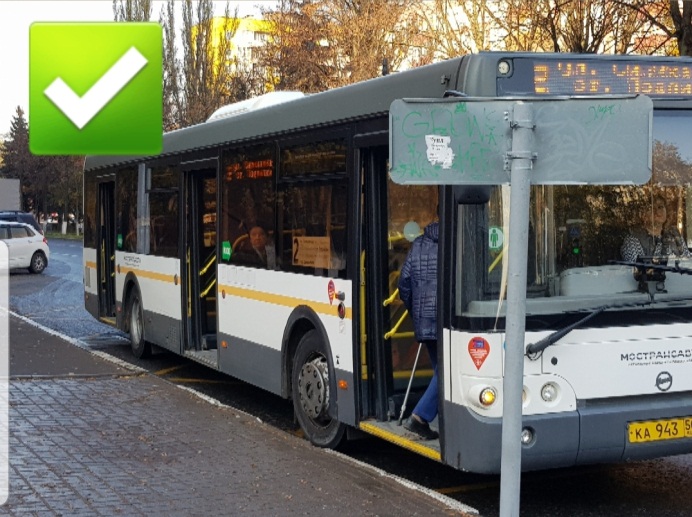 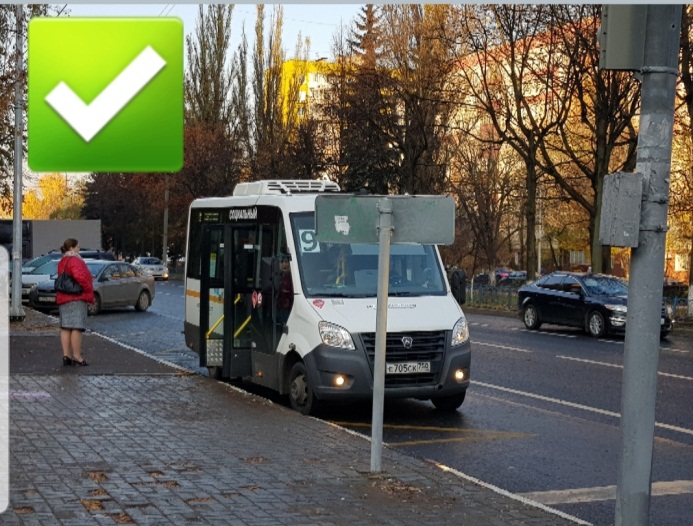 «УТВЕРЖДЕНО»Решением Совета Общественной палаты г.о. Королев Московской областиот 22.10.2019 протокол № 22И.о. председателя комиссии «по ЖКХ, капитальному ремонту, контролю за качеством работы управляющих компаний,  архитектуре, архитектурному облику городов, благоустройству территорий, дорожному хозяйству и транспорту»Общественной палаты г.о.КоролевМ.Н. Белозерова